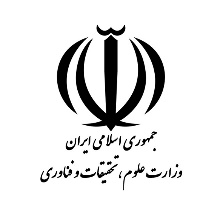 معاونت آموزشي - دفتر برنامهريزي آموزش عاليفرم طرح توجيهي تدوين برنامه درسي دانشگاهها (مطابق بند 1 ماده 6  " آییننامه واگذاری اختیارات برنامهریزی درسی به دانشگاهها و مؤسسههای آموزش عالی"- مصوب جلسه شماره 882 تاریخ 23/11/1395 شورای عالی برنامهریزی)تـاریخ:مقطـع:دانشـگاه:عنوان برنامه درسي:عنوان برنامه درسي:عنوان برنامه درسي:ضرورت و اهمیت:ضرورت و اهمیت:ضرورت و اهمیت:نیازسنجی فرهنگی، اقتصادی و اجتماعی:نیازسنجی فرهنگی، اقتصادی و اجتماعی:نیازسنجی فرهنگی، اقتصادی و اجتماعی:پیش بینی وضعیت شغلی دانش آموختگان:پیش بینی وضعیت شغلی دانش آموختگان:پیش بینی وضعیت شغلی دانش آموختگان:دانشكده/گروه آموزشی متولی اجرای رشته:دانشكده/گروه آموزشی متولی اجرای رشته:دانشكده/گروه آموزشی متولی اجرای رشته:مطالعه تطبیقی با رشتههای همنام و یا موجود در دانشگاههای معتبر دنیا:مطالعه تطبیقی با رشتههای همنام و یا موجود در دانشگاههای معتبر دنیا:مطالعه تطبیقی با رشتههای همنام و یا موجود در دانشگاههای معتبر دنیا:تشابه و تفاوت با رشتههای مرتبط:تشابه و تفاوت با رشتههای مرتبط:تشابه و تفاوت با رشتههای مرتبط: